FORMULAIRE D’AUTORISATION DE PAIEMENT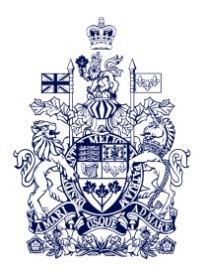 Cour d’appel de l’OntarioOsgoode Hall – 130, rue Queen OuestToronto ON  M5H 2N5Tél. : 416 327-5020 Téléc. : 416 327-5032Courriel : coa.e-file@ontario.caJ’autorise la Cour d’appel à facturer ma carte de crédit du montant des frais de dépôt pour le dossier susmentionné.Signature du titulaire de la carte :  __________________________________________Date : Renseignements sur le dossier Numéro du dossier de la Cour (le cas échéant) :  Intitulé :  Renseignements sur le payeurNom figurant sur la carte de crédit en lettres majuscules : Numéro de téléphone :  Raison du dépôt  Dépôt d’un appel   Dépôt d’une motion   Mise en état d’un appel   Autre paiement      